T.C.ÖZALP KAYMAKAMLIĞIESKİ EMEK MEZRASI İLKOKULU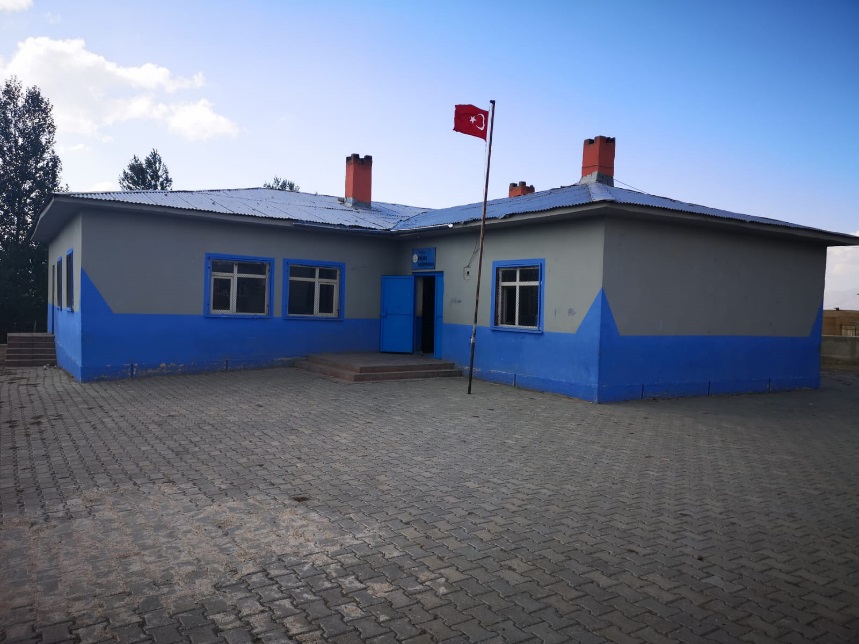 2019-2023 STRATEJİK PLANI	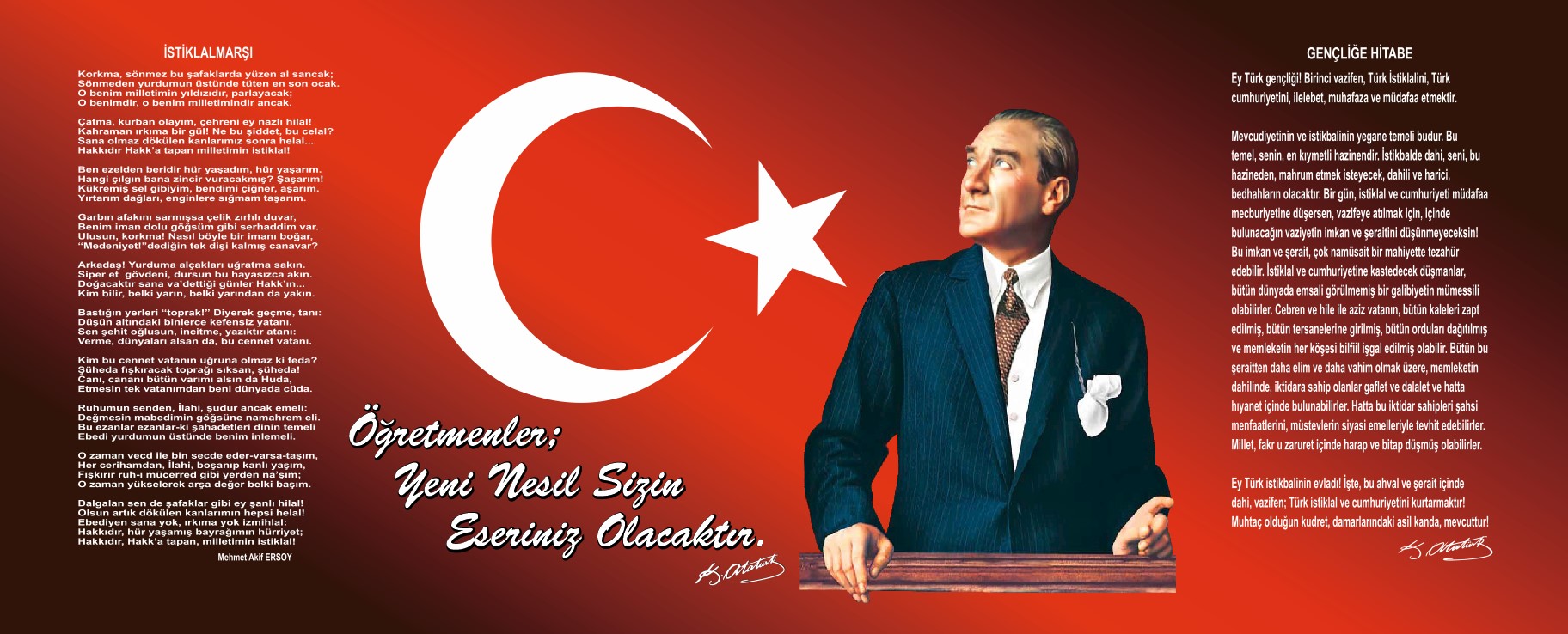  Sunuş        Çok hızlı gelişen, değişen teknolojilerle bilginin değişim süreci de hızla değişmiş ve başarı için sistemli ve planlı bir çalışmayı kaçınılmaz kılmıştır. Sürekli değişen ve gelişen ortamlarda çağın gerekleri ile uyumlu bir eğitim öğretim anlayışını sistematik bir şekilde devam ettirebilmemiz, belirlediğimiz stratejileri en etkin şekilde uygulayabilmemiz ile mümkün olacaktır. Başarılı olmak da iyi bir planlama ve bu planın etkin bir şekilde uygulanmasına bağlıdır.         Kapsamlı ve özgün bir çalışmanın sonucu hazırlanan Stratejik Plan okulumuzun çağa uyumu ve gelişimi açısından tespit edilen ve ulaşılması gereken hedeflerin yönünü doğrultusunu ve tercihlerini kapsamaktadır. Katılımcı bir anlayış ile oluşturulan Stratejik Plânın, okulumuzun eğitim yapısının daha da güçlendirilmesinde bir rehber olarak kullanılması amaçlanmaktadır.        Okulumuz daha iyi bir eğitim seviyesine ulaşmak düşüncesiyle, sürekli yenilenmeyi ve yaratıcılığı kendisine ilke edinmeyi amaçlamaktadır.        Kalitemizi arttırmak için eğitim ve öğretim başta olmak üzere insan kaynakları ve kurumsallaşma, sosyal faaliyetler, alt yapı, toplumla ilişkiler ve kurumlar arası ilişkileri kapsayan 2019-2023 stratejik  planı hazırlanmıştır.                                                                                                                                                         Cemal GÜN Okul Müdürü                                                                                                                                                             İçindekilerSunuş	2İçindekiler	3BÖLÜM I: GİRİŞ ve PLAN HAZIRLIK SÜRECİ	4BÖLÜM II: DURUM ANALİZİ	5Okulun Kısa Tanıtımı	5Okulun Mevcut Durumu: Temel İstatistikler	6PAYDAŞ ANALİZİ	11GZFT (Güçlü, Zayıf, Fırsat, Tehdit) Analizi *	14Gelişim ve Sorun Alanları	16BÖLÜM III: MİSYON, VİZYON VE TEMEL DEĞERLER	18MİSYONUMUZ	18VİZYONUMUZ	18TEMEL DEĞERLERİMİZ	18BÖLÜM IV: AMAÇ, HEDEF VE EYLEMLER	20TEMA I: EĞİTİM VE ÖĞRETİME ERİŞİM	20TEMA II: EĞİTİM VE ÖĞRETİMDE KALİTENİN ARTIRILMASI	23TEMA III: KURUMSAL KAPASİTE	26V. BÖLÜM: MALİYETLENDİRME	29VI. BÖLÜM: İZLEME VE DEĞERLENDİRME	29EKLER:	30BÖLÜM I: GİRİŞ ve PLAN HAZIRLIK SÜRECİ2019-2023 dönemi stratejik plan hazırlanması süreci Üst Kurul ve Stratejik Plan Ekibinin oluşturulması ile başlamıştır. Ekip tarafından oluşturulan çalışma takvimi kapsamında ilk aşamada durum analizi çalışmaları yapılmış ve durum analizi aşamasında paydaşlarımızın plan sürecine aktif katılımını sağlamak üzere paydaş anketi, toplantı ve görüşmeler yapılmıştır. Durum analizinin ardından geleceğe yönelim bölümüne geçilerek okulumuzun amaç, hedef, gösterge ve eylemleri belirlenmiştir. Çalışmaları yürüten ekip ve kurul bilgileri altta verilmiştir.STRATEJİK PLAN ÜST KURULUBÖLÜM II: DURUM ANALİZİDurum analizi bölümünde okulumuzun mevcut durumu ortaya konularak neredeyiz sorusuna yanıt bulunmaya çalışılmıştır. Bu kapsamda okulumuzun kısa tanıtımı, okul künyesi ve temel istatistikleri, paydaş analizi ve görüşleri ile okulumuzun Güçlü Zayıf Fırsat ve Tehditlerinin (GZFT) ele alındığı analize yer verilmiştir.Okulun Kısa Tanıtımı  Eski Emek Mezrası İlkokulu eğitim öğretime 1987 yılında başlamıştır. Çevre mezra ve köylerden okulumuza eğitim almaya gelen öğrenciler olmuştur. Okulumuzda çalışan öğretmenlerde köyün kalkınması için ellerinden gelen her şeyi yapmışlardır.	Eski Emek Mezrası İlkokulu 2004 yılında ek 3 derslik bina yapılmıştır.  Şuan anasınıfı ve 3 derslik bulunmaktadır.	Okulumuzun bahçesi de eğitime oldukça elverişlidir. Öğrenciler ders dışı zamanlarında bahçede eğlenceli vakit geçirmektedirler.Okulun Mevcut Durumu: Temel İstatistikler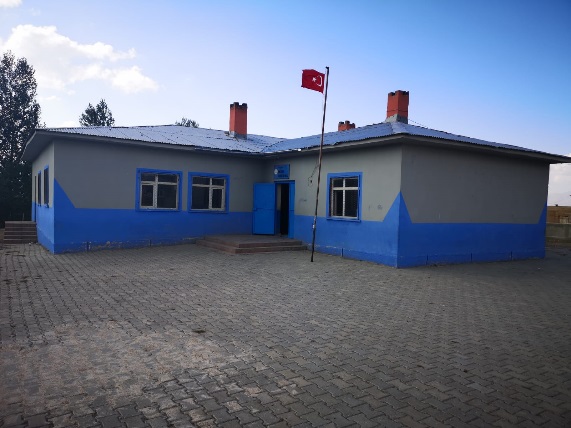 Okul KünyesiOkulumuzun temel girdilerine ilişkin bilgiler altta yer alan okul künyesine ilişkin tabloda yer almaktadır.Temel Bilgiler Tablosu- Okul Künyesi Çalışan BilgileriOkulumuzun çalışanlarına ilişkin bilgiler altta yer alan tabloda belirtilmiştir.Çalışan Bilgileri TablosuOkulumuz Bina ve Alanları	Okulumuzun binası ile açık ve kapalı alanlarına ilişkin temel bilgiler altta yer almaktadır.Okul Yerleşkesine İlişkin Bilgiler Sınıf ve Öğrenci Bilgileri	Okulumuzda yer alan sınıfların öğrenci sayıları alttaki tabloda verilmiştir.Donanım ve Teknolojik KaynaklarımızTeknolojik kaynaklar başta olmak üzere okulumuzda bulunan çalışır durumdaki donanım malzemesine ilişkin bilgiye alttaki tabloda yer verilmiştir.Teknolojik Kaynaklar TablosuGelir ve Gider BilgisiOkulumuzun genel bütçe ödenekleri, okul aile birliği gelirleri ve diğer katkılarda dâhil olmak üzere gelir ve giderlerine ilişkin son iki yıl gerçekleşme bilgileri alttaki tabloda verilmiştir.PAYDAŞ ANALİZİKurumumuzun temel paydaşları öğrenci, veli ve öğretmen olmakla birlikte eğitimin dışsal etkisi nedeniyle okul çevresinde etkileşim içinde olunan geniş bir paydaş kitlesi bulunmaktadır. Paydaşlarımızın görüşleri anket, toplantı, dilek ve istek kutuları, elektronik ortamda iletilen önerilerde dâhil olmak üzere çeşitli yöntemlerle sürekli olarak alınmaktadır.Paydaş anketlerine ilişkin ortaya çıkan temel sonuçlara altta yer verilmiştir  : Öğrenci Anketi Sonuçları:Olumlu Yönlerimiz:Öğretmenlerimizle ihtiyaç duyduğumuzda rahatlıkla görüşebilmekteyizOkul müdürü ve idarecilerle ihtiyaç duyduğumuzda rahatlıkla görüşebilmekteyizOkulda bizimle ilgili alınan kararlarda görüşlerimiz alınmaktadır.Öğretmenlerimiz yeniliğe açık olarak derslerin işlenişinde çeşitli yöntemler kullanmaktadır.Olumsuz Yönlerimiz:Okulumuzda yeterli temizlik personeli bulunmamaktadır.okulumuzda rehber öğretmen olmamasından dolayı rehberlik hizmetinden yeterince yararlanamıyoruzYeterli  derslik alanımız yok.Öğretmen Anketi Sonuçları:Olumlu Yönlerimiz: Okulumuzda alınan kararlar çalışanların katılımıyla alınırKurumdaki tüm duyurular çalışanlara zamanında iletilir.Kendimi okulun değerli bir üyesi olarak görüyorumÇalıştığım okul bana kendimi geliştirme imkanı tanımaktadırOkulda öğretmenler arasında ayrım yapılmamaktadır.Okulumuzda yerelde ve toplum üzerinde olumlu bir etki bırakacak çalışmalar yapılmaktadır.Yöneticilerimiz yaratıcı ve yenilikçi düşüncelerin üretilmesini teşvik etmektedirYöneticiler okul vizyonunu, stratejilerini, iyileştirmeye açık alanlarını çalışanlarıyla paylaşırOlumsuz Yönlerimiz:Okul teknik ve araç gereç yönünden yeterli teknik donanıma sahip değildir.Okulumuzda sadece öğretmenlerin kullanımına tahsis edilmiş yerler yeterli değildir.Veli Anketi Sonuçları:Olumlu Yönlerimiz:İhtiyaç duyduğumuzda idare ile rahatlıkla görüşebilmekteyiz.Duyuruları zamanında öğrenmekteyizİstek ve dileklerimiz dikkate alınmaktadır.Öğretmenlerimiz yeniliğe açık olarak derslerin işlenişinde çeşitli yöntem ve teknikler kullanmaktadırlar.Çocuklarımızın okulu sevdiğini düşünüyorumOlumsuz Yönlerimiz:Profesyonel rehberlik hizmeti alamamaktayızOkulumuz ikili öğretim olduğu için okul giriş – çıkış saatleri.GZFT (Güçlü, Zayıf, Fırsat, Tehdit) Analizi *Okulumuzun temel istatistiklerinde verilen okul künyesi, çalışan bilgileri, bina bilgileri, teknolojik kaynak bilgileri ve gelir gider bilgileri ile paydaş anketleri sonucunda ortaya çıkan sorun ve gelişime açık alanlar iç ve dış faktör olarak değerlendirilerek GZFT tablosunda belirtilmiştir. Dolayısıyla olguyu belirten istatistikler ile algıyı ölçen anketlerden çıkan sonuçlar tek bir analizde birleştirilmiştir.Kurumun güçlü ve zayıf yönleri donanım, malzeme, çalışan, iş yapma becerisi, kurumsal iletişim gibi çok çeşitli alanlarda kendisinden kaynaklı olan güçlülükleri ve zayıflıkları ifade etmektedir ve ayrımda temel olarak okul müdürü/müdürlüğü kapsamından bakılarak iç faktör ve dış faktör ayrımı yapılmıştır. İçsel Faktörler  Gelişim ve Sorun AlanlarıGelişim ve sorun alanları analizi ile GZFT analizi sonucunda ortaya çıkan sonuçların planın geleceğe yönelim bölümü ile ilişkilendirilmesi ve buradan hareketle hedef, gösterge ve eylemlerin belirlenmesi sağlanmaktadır. Gelişim ve sorun alanları ayrımında eğitim ve öğretim faaliyetlerine ilişkin üç temel tema olan Eğitime Erişim, Eğitimde Kalite ve kurumsal Kapasite kullanılmıştır. Eğitime erişim, öğrencinin eğitim faaliyetine erişmesi ve tamamlamasına ilişkin süreçleri; Eğitimde kalite, öğrencinin akademik başarısı, sosyal ve bilişsel gelişimi ve istihdamı da dâhil olmak üzere eğitim ve öğretim sürecinin hayata hazırlama evresini; Kurumsal kapasite ise kurumsal yapı, kurum kültürü, donanım, bina gibi eğitim ve öğretim sürecine destek mahiyetinde olan kapasiteyi belirtmektedir.Gelişim ve Sorun AlanlarımızBÖLÜM III: MİSYON, VİZYON VE TEMEL DEĞERLEROkul Müdürlüğümüzün Misyon, vizyon, temel ilke ve değerlerinin oluşturulması kapsamında öğretmenlerimiz, öğrencilerimiz, velilerimiz, çalışanlarımız ve diğer paydaşlarımızdan alınan görüşler, sonucunda stratejik plan hazırlama ekibi tarafından oluşturulan Misyon, Vizyon, Temel Değerler; Okulumuz üst kurulana sunulmuş ve üst kurul tarafından onaylanmıştır.MİSYONUMUZ Kendi kültürünü özümseyen, buna göre değişimleri ve yenilikleri yorumlayarak katılımcı bir anlayışla hedeflerini koyabilen, evrensel, insan haklarına ve değerlerine saygılı, bilimsel düşünebilen ve milli değerlerini gelecek kuşaklara aktarabilen, sorumluluk sahibi, yurttaş olma bilincine sahip kendini ifade edebilen, yeniliğe ve değişime açık, üretken bireyler yetiştirmek.VİZYONUMUZ Topluma yararlı,Türkiye Cumhuriyetine sahip çıkan,ahlaklı, yaratıcı ve pozitif düşünen, ve yarattığı değerlerle ülkesini tüm dünyada temsil eden nitelikli bireyler yetiştirmektir.TEMEL DEĞERLERİMİZ 1) Önce İnsan,2) Karşılıklı güven ve dürüstlük,3) Sabırlı, hoşgörülü ve kararlılık,4) Adaletli performans değerlendirme,5) Kendisiyle ve çevresiyle barışık olma,6) Yetkinlik, üretkenlik, ve girişimcilik ruhuna sahip olmak,7) Doğa ve çevreyi koruma bilinci,8) Sorumluluk duygusu ve kendine güven bilincini kazandırma.BÖLÜM IV: AMAÇ, HEDEF VE EYLEMLERTEMA I: EĞİTİM VE ÖĞRETİME ERİŞİMEğitim ve öğretime erişim okullaşma ve okul terki, devam ve devamsızlık, okula uyum ve oryantasyon, özel eğitime ihtiyaç duyan bireylerin eğitime erişimi, yabancı öğrencilerin eğitime erişimi ve hayatboyu öğrenme kapsamında yürütülen faaliyetlerin ele alındığı temadır.Stratejik Amaç 1: Bütün bireylerin eğitim ve öğretime adil şartlar altında erişmesini sağlamak.Stratejik Hedef 1.1.  Okulumuzda kaydı bulunan öğrencilerimizin devam oranlarını artırmakPerformans Göstergeleri 1.1 EylemlerTEMA II: EĞİTİM VE ÖĞRETİMDE KALİTENİN ARTIRILMASIEğitim ve öğretimde kalitenin artırılması başlığı esas olarak eğitim ve öğretim faaliyetinin hayata hazırlama işlevinde yapılacak çalışmaları kapsamaktadır. Bu tema altında akademik başarı, sınav kaygıları, sınıfta kalma, ders başarıları ve kazanımları, disiplin sorunları, öğrencilerin bilimsel, sanatsal, kültürel ve sportif faaliyetleri ile istihdam ve meslek edindirmeye yönelik rehberlik ve diğer mesleki faaliyetler yer almaktadır. Stratejik Amaç 2: Öğrencilerimizin gelişmiş dünyaya uyum sağlayacak şekilde donanımlı, başarı düzeyleri yüksek, ülke kalkınmasında aktif, yaşam becerileri güçlü, özgüven sahibi, insani ve milli değerlere haiz, girişimci ve katılımcı bireyler olabilmesini sağlamak.Stratejik Hedef 2.1.  Velileri de sürece dâhil eden rehberlik anlayışı ile öğrencilerimizin başarı düzeylerini yükseltmek, ruhsal ve fiziksel gelişimlerine yönelik faaliyetlere katılım oranını artırmak.Performans Göstergeleri 2.1EylemlerTEMA III: KURUMSAL KAPASİTESTRATEJİK AMAÇ 3. Eğitim ve öğretim faaliyetlerinin daha nitelikli olarak verilebilmesi için okulumuzun kurumsal kapasitesi güçlendirmek. Stratejik Hedef 3.1: Okulumuzdaki insan kaynağının niteliğini geliştirmek, okulumuzu verimli bir mali yapı ile belirlenen kurum standartlarına uygun hale getirmek.EylemlerV. BÖLÜM: MALİYETLENDİRME2019-2023 Stratejik Planı Faaliyet/Proje Maliyetlendirme TablosuVI. BÖLÜM: İZLEME VE DEĞERLENDİRMEOkulumuz Stratejik Planı izleme ve değerlendirme çalışmalarında 5 yıllık Stratejik Planın izlenmesi ve 1 yıllık gelişim planın izlenmesi olarak ikili bir ayrıma gidilecektir. Stratejik planın izlenmesinde 6 aylık dönemlerde izleme yapılacak denetim birimleri, il ve ilçe millî eğitim müdürlüğü ve Bakanlık denetim ve kontrollerine hazır halde tutulacaktır.Yıllık planın uygulanmasında yürütme ekipleri ve eylem sorumlularıyla aylık ilerleme toplantıları yapılacaktır. Toplantıda bir önceki ayda yapılanlar ve bir sonraki ayda yapılacaklar görüşülüp karara bağlanacaktır. EKLER: Öğretmen, öğrenci ve veli anket örnekleri klasör ekinde olup okullarınızda uygulanarak sonuçlarından paydaş analizi bölümü ve sorun alanlarının belirlenmesinde yararlanabilirsiniz.Üst Kurul BilgileriÜst Kurul BilgileriEkip BilgileriEkip BilgileriAdı SoyadıUnvanıAdı SoyadıUnvanıCemal GÜNOkul Müdürü v.Müdür YardımcısıMüdür YardımcısıSerkan SeydialioğluÖğretmenÖğretmenM. Ali KarlıdağÖğretmenMurat Güler Okul Aile Birliği BaşkanıBetül SağlamÖğretmenHikmet GülerOkul Aile Birliği TemsilcisiGönüllü veliİli: VANİli: VANİli: VANİli: VANİlçesi:  ÖZALPİlçesi:  ÖZALPİlçesi:  ÖZALPİlçesi:  ÖZALPAdres: Eski Emek Mahallesi  No:27  Özalp/VanEski Emek Mahallesi  No:27  Özalp/VanEski Emek Mahallesi  No:27  Özalp/VanCoğrafi Konum (link):Coğrafi Konum (link):Telefon Numarası: Faks Numarası:Faks Numarası:e- Posta Adresi:741446@meb.k12.tr 741446@meb.k12.tr 741446@meb.k12.tr Web sayfası adresi:Web sayfası adresi:http:// ozalpeskiemekio.meb.k12.trhttp:// ozalpeskiemekio.meb.k12.trKurum Kodu:741658741658741658Öğretim Şekli:Öğretim Şekli:İkili Öğretimİkili ÖğretimOkulun Hizmete Giriş Tarihi :  1987Okulun Hizmete Giriş Tarihi :  1987Okulun Hizmete Giriş Tarihi :  1987Okulun Hizmete Giriş Tarihi :  1987Toplam Çalışan Sayısı Toplam Çalışan Sayısı 66Öğrenci Sayısı:Kız6262Öğretmen SayısıKadın33Öğrenci Sayısı:Erkek6464Öğretmen SayısıErkek33Öğrenci Sayısı:Toplam126126Öğretmen SayısıToplam66Derslik Başına Düşen Öğrenci SayısıDerslik Başına Düşen Öğrenci SayısıDerslik Başına Düşen Öğrenci Sayısı:31Şube Başına Düşen Öğrenci SayısıŞube Başına Düşen Öğrenci SayısıŞube Başına Düşen Öğrenci Sayısı:21Öğretmen Başına Düşen Öğrenci SayısıÖğretmen Başına Düşen Öğrenci SayısıÖğretmen Başına Düşen Öğrenci Sayısı:18Şube Başına 30’dan Fazla Öğrencisi Olan Şube SayısıŞube Başına 30’dan Fazla Öğrencisi Olan Şube SayısıŞube Başına 30’dan Fazla Öğrencisi Olan Şube Sayısı:0Öğrenci Başına Düşen Toplam Gider MiktarıÖğrenci Başına Düşen Toplam Gider MiktarıÖğrenci Başına Düşen Toplam Gider MiktarıÖğretmenlerin Kurumdaki Ortalama Görev SüresiÖğretmenlerin Kurumdaki Ortalama Görev SüresiÖğretmenlerin Kurumdaki Ortalama Görev Süresi4Unvan*ErkekKadınToplamOkul Müdürü ve Müdür Yardımcısı100Okul Öncesi Öğretmeni011Sınıf Öğretmeni224Branş Öğretmeni000Rehber Öğretmen000İdari Personel000Yardımcı Personel000Güvenlik Personeli000Toplam Çalışan Sayıları336Okul Bölümleri Okul Bölümleri Özel AlanlarVarYokOkul Kat Sayısı1Çok Amaçlı SalonxDerslik Sayısı3Çok Amaçlı SahaxDerslik Alanları (m2)160m2KütüphanexKullanılan Derslik Sayısı3Fen LaboratuvarıxŞube Sayısı6Bilgisayar Laboratuvarıxİdari Odaların Alanı (m2)5m2İş AtölyesixÖğretmenler Odası (m2)9 m2Beceri AtölyesixOkul Oturum Alanı (m2)2000 m2PansiyonxOkul Bahçesi (Açık Alan)(m2)650m2MescitxOkul Kapalı Alan (m2)Sanatsal, bilimsel ve sportif amaçlı toplam alan (m2)100m2Kantin (m2)Tuvalet Sayısı2SINIFIKızErkekToplamSINIFIKızErkekToplam1/A71017ANA SINIFI-A813212/A1714313/A105154/A131225Akıllı Tahta Sayısı0TV Sayısı0Masaüstü Bilgisayar Sayısı3Yazıcı Sayısı1Taşınabilir Bilgisayar Sayısı0Fotokopi Makinası Sayısı1Projeksiyon Sayısı2İnternet Bağlantı Hızı-Wi-fi Çoğaltıcı0YıllarGelir MiktarıGider Miktarı2016--2017--201812501260GÜÇLÜ YÖNLERZAYIF YÖNLEROkulumuzda şiddet olaylarının az olmasıKişisel, eğitsel ve mesleki rehberlik hizmetlerinin yetersiz olmasıÖğrenci devamsızlık oranının düşük olmasıEtkili bir yabancı dil eğitiminin olmamasıKız çocuklarının okullaşma oranının yüksek olmasıBütçe dağıtımında objektif kriterlerin yetersizliğiSınıf mevcutlarının eğitim-öğretime elverişli olması, , Disiplinsizlik ve karmaşa bulunmaması,Okulumuz köy merkezinde ve güzel bahçeye sahip olmasıFIRSATLARTEHDİTLERHayat boyu öğrenmeyi destekleyen devlet politikalarının varlığıKişiler arasındaki sosyo-ekonomik eşitsizliklerİlimizde üniversitenin bulunmasıEğitimin niteliğini artırmaya yönelik bütçenin yetersizliğiSektörün mesleki ve teknik eğitim konusunda iş birliğine açık olmasıÖğrenci ve ailelerin meslekler ve iş hayatıyla ilgili yeterli bilgiye sahip olmamasıŞehrin sosyo-ekonomik yapısı ve kültürel seviyesinin çevre illere göre daha iyi olmasıİlimizin 1. Ve 2. Derece deprem bölgesinde yer almasıEğitim politikalarında çok sık değişiklik yapılması ve eğitim sistemindeki düzenlemelere ilişkin pilot uygulamaların yetersizliğiMedyada eğitim ve öğretime ilişkin çoğunlukla olumsuz haberlerin ön plana çıkarılması 1.TEMA: EĞİTİM VE ÖĞRETİME ERİŞİM 1.TEMA: EĞİTİM VE ÖĞRETİME ERİŞİM1Okul öncesi eğitimde okullaşma2Zorunlu eğitimden erken ayrılma4Kız çocukları başta olmak üzere özel politika gerektiren grupların eğitime erişimi5Özel eğitime ihtiyaç duyan bireylerin uygun eğitime erişimi6Hayat boyu öğrenmeye katılım7Hayat boyu öğrenmenin tanıtımı2.TEMA: EĞİTİM VE ÖĞRETİMDE KALİTE2.TEMA: EĞİTİM VE ÖĞRETİMDE KALİTE1Eğitim öğretim sürecinde sanatsal, sportif ve kültürel faaliyetler Okuma kültürü2Okul sağlığı ve hijyen3Yabancı dil yeterliliği456789103.TEMA: KURUMSAL KAPASİTE3.TEMA: KURUMSAL KAPASİTE1Öğretmenlere yönelik fiziksel alan yetersizliğiyetersizliği2            Okul ve kurumların sosyal, kültürel, sanatsal ve sportif faaliyet alanlarının4Donatım eksiklerinin giderilmesi5Ödeneklerin etkin ve verimli kullanımı678910NoPERFORMANSGÖSTERGESİMevcutMevcutHEDEFHEDEFHEDEFHEDEFHEDEFHEDEFNoPERFORMANSGÖSTERGESİ2018201920192020202120222023PG.1.1.1Okula yeni başlayan öğrencilerinden oryantasyon eğitimine katılanların oranı (%)90100100100100100100PG.1.1.2Bir eğitim ve öğretim döneminde 20 gün ve üzeri devamsızlık yapan öğrenci oranı (%)8663000PG.1.1.3Bir eğitim ve öğretim döneminde 20 gün ve üzeri devamsızlık yapan yabancı öğrenci oranı (%)0000000PG.1.1.4Okulumuzda geçici koruma altındaki yabancı öğrenci sayısı0000000PG.1.1.5İlkokul birinci sınıf öğrencilerinden en az bir yıl okul öncesi eğitim almış olanların oranı (%)909090909095100PG.1.1.6Okulumuzda özel yeteneklilere yönelik açılan destek eğitim odalarında derslere katılan öğrenci sayısı111PG.1.1.7Destekleme ve Yetiştirme Kurslarına kayıtlı öğrencilerin devamsızlık oranı (%)522PG.1.1.8……..PG.1.1.91.1.5Oryantasyon eğitiminin önemini vurgulamak için veliler  yapılacak çalışmalarla (seminer, toplantı, sms gönderme vb.) bilgilendirilecektir.OKUL MÜDÜRÜİHTİYAÇ DUYULDUKÇA1.1.6Devamsızlık yapan öğrencilere yönelik ev ziyaretleri yapılacaktır.TÜM ÖĞRETMENLERİHTİYAÇ DUYULDUKÇA1.1.7Devamsızlık mektupları her uyarı döneminde velilere ulaştırılacaktır.TÜM ÖĞRETMENLERİHTİYAÇ DUYULDUKÇA1.1.8Devamsızlık yapan öğrencilerin okullara kazandırılması için muhtarlarla ortak çalışmalar yapılacaktır.TÜM ÖĞRETMENLERİHTİYAÇ DUYULDUKÇA1.1.9Özel yetenekli öğrencilerin özellikleri ile ilgili okul öğretmenlerine bilgilendirici çalışmalar yapılması sağlanacaktır.OKUL MÜDÜRÜİHTİYAÇ DUYULDUKÇA1.1.10NoPERFORMANSGÖSTERGESİMevcutMevcutHEDEFHEDEFHEDEFHEDEFHEDEFHEDEFNoPERFORMANSGÖSTERGESİ2018201920192020202120222023PG.2.1.1Bir eğitim ve öğretim döneminde bilimsel, kültürel, sanatsal ve sportif alanlarında düzenlenen faaliyet sayısı15202030304040PG.2.1.2Okulumuz tarafından hazırlanıp yürütülen toplumsal sorumluluk ve gönüllülük proje sayısı0112234PG.2.1.3Okulumuz tarafından hazırlanıp yürütülen toplumsal sorumluluk ve gönüllülük projelerine katılan veli oranı (%)PG.2.1.4Okulumuz tarafından hazırlanıp yürütülen toplumsal sorumluluk ve gönüllülük projelerine katılan öğrenci oranı (%)PG.2.1.5Velilere yönelik yapılan aile eğitimi sayısı2444444PG.2.1.6Velilere yönelik yapılan aile eğitimine katılan veli oranı (%)50100100100100100100PG.2.1.7İlkokulda öğrenci başına okunan kitap sayısı20252530405050PG.2.1.8Okulumuzun kayıt bölgesinde kurulan okul ve mahalle spor kulüplerinden yararlanan öğrenci oranı (%)PG.2.1.9Okullarımızda destek programına katılan öğrencilerden hedeflenen başarıya ulaşan öğrencilerin oranı (%)PG.2.1.10Yerel, ulusal ve uluslararası düzeyde yapılan yarışmalara katılan öğrenci oranı (%)1225555PG.2.1.11….PG.2.1.12NoEylem İfadesiEylem SorumlusuEylem Tarihi2.1.1.Kitap okuma projelerinin devamı sağlanacaktır.TÜM ÖĞRETMENLERHER ZAMAN2.1.2Bilimsel, kültürel, sanatsal ve sportif alanlarda başarı gösteren öğrenciler ödüllendirilecektir.TÜM ÖĞRETMENLERİHTİYAÇ DUYULDUKÇA2.1.3Okul, ilçe, il, ulusal ve uluslararası düzeyde yapılacak olan yarışma ve etkinlikler tüm öğrenci ve velilere duyurulacaktır.TÜM ÖĞRETMENLERHER ZAMAN2.1.4Okulumuz tarafında yapılacak toplumsal gönüllülük projeleri için okul çevresindeki sosyal problemlerin tespiti için çalışmalar yapılacaktır.TÜM ÖĞRETMENLERİHTİYAÇ DUYULDUKÇA2.1.5Belirlenen sosyal problemlerin çözümü için öğrenci, öğretmen, veli ve idareci işbirliği ile toplumsal gönüllülük projeleri hazırlanacaktır.2.1.6STK ve kurumlarının desteği ile çeşitli konularda aile eğitimleri düzenlenecektir.TÜM ÖĞRETMENLER2.1.7Düzenlenen aile eğitimlerinden geri dönütler alınacak, ihtiyaca yönelik düzenlemeler de yapılarak veli katılımı arttırılacaktır.İHTİYAÇ DUYULDUKÇA2.1.8Okul bazında belirli zaman periyotlarında en çok kitap okuyan öğrencilerin belirlenerek ödüllendirilmeli sağlanacaktır.2.1.9Rehberlik Araştırma Merkezi ile okul arasında işbirliği artırılacaktır. NoPERFORMANSGÖSTERGESİMevcutMevcutHEDEFHEDEFHEDEFHEDEFHEDEFHEDEFNoPERFORMANSGÖSTERGESİ2018201920192020202120222023PG.3.1.1Yabancı dil sınavında (YDS) en az C seviyesi veya eşdeğeri bir belgeye sahip olan öğretmen oranı (%)PG.3.2.2Yurtdışı öğretmen eğitimi sertifika programına katılan yabancı dil öğretmeni sayısı0PG.3.3.3Okulumuzun hizmet alanlarından, memnuniyet oranı (%)3PG.3.3.4Alanında Lisansüstü eğitim alan personel oranı (%)0PG.3.3.5Yönetim Alanında Lisansüstü eğitim alan personel oranı (%)01515PG.3.3.6İş sağlığı ve güvenliği protokolündeki maddelere uygunluk oranı (%)10PG.3.3.7Toplanan aidat miktarı (TL)0PG.3.3.8İlkokulda öğrenci sayısı 30’dan fazla olan şube oranı (%)0PG.3.3.9Okulumuzdaki rehberlik öğretmenlerinden bir yılda mesleki gelişime yönelik katıldıkları hizmet içi eğitim sayısı0PG.3.3.10Kaynaştırma/bütünleştirme uygulamaları ile ilgili hizmet içi eğitim verilen öğretmen sayısı7PG.3.3.11Okulumuzda hizmetiçi eğitime başvuru oranı80100100100100100100PG.3.3.12Okul Web sayfasının güncellenme süresi (gün)45303030202010PG.3.3.13…NoEylem İfadesiEylem SorumlusuEylem Tarihi3.1.1.Memnuniyet anketleri yapılacaktır.TÜM ÖĞRETMENLERDÖNEM BAŞI VE SONU3.1.2Yapılan anketler değerlendirilerek hizmet alanları geliştirilerek varsa eksiklikler giderilecektir. TÜM ÖĞRETMENLERANKET SONRASI3.1.3Yurtdışı öğretmen eğitimi sertifika programı hakkında yabancı dil öğretmenleri bilgilendirilecektir.OKUL MÜDÜRÜİHTİYAÇ DUYULDUKÇA3.1.4İş sağlığı ve güvenliği için gerekli tüm tedbirler alınacaktır. TÜM ÖĞRETMENLERİHTİYAÇ DUYULDUKÇA3.1.5Veliler okulun ihtiyaçları hakkında bilgilendirilecektir. TÜM ÖĞRETMENLERİHTİYAÇ DUYULDUKÇA3.1.6Veli memnuniyeti sağlanarak okula katkısı arttırılacaktır.TÜM ÖĞRETMENLERİHTİYAÇ DUYULDUKÇA3.1.7Okulda yapılan tüm faaliyetlerin web sayfasında yayınlanması sağlanacaktır. OKUL MÜDÜRÜHER ZAMAN3.1.8Okul çalışanlarının ve velilerin okul web sayfasını ziyaret etmeleri sağlanacaktır. OKUL MÜDÜRÜHER ZAMAN3.1.9Hizmetiçi eğitim faaliyetlerinin gerekli duyurularının yapılarak öğretmenlerin ilgi, alaka ve ihtiyaçlarına uygun eğitimlere başvurmaları teşvik edilecektir. OKUL MÜDÜRÜHER ZAMAN3.1.10Okulun fiziki imkanları dahilinde sınıf mevcutlarını düşürmek için yeni sınıflar açılacaktır.OKUL MÜDÜRÜDÖNEM BAŞIKaynak Tablosu20192020202120222023ToplamKaynak Tablosu20192020202120222023ToplamGenel Bütçe000000Valilikler ve Belediyelerin Katkısı000000Diğer (Okul Aile Birlikleri)150015001600165017007950TOPLAM150015001600165017007950